Příloha č. 1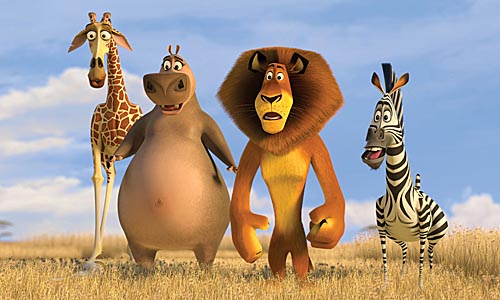 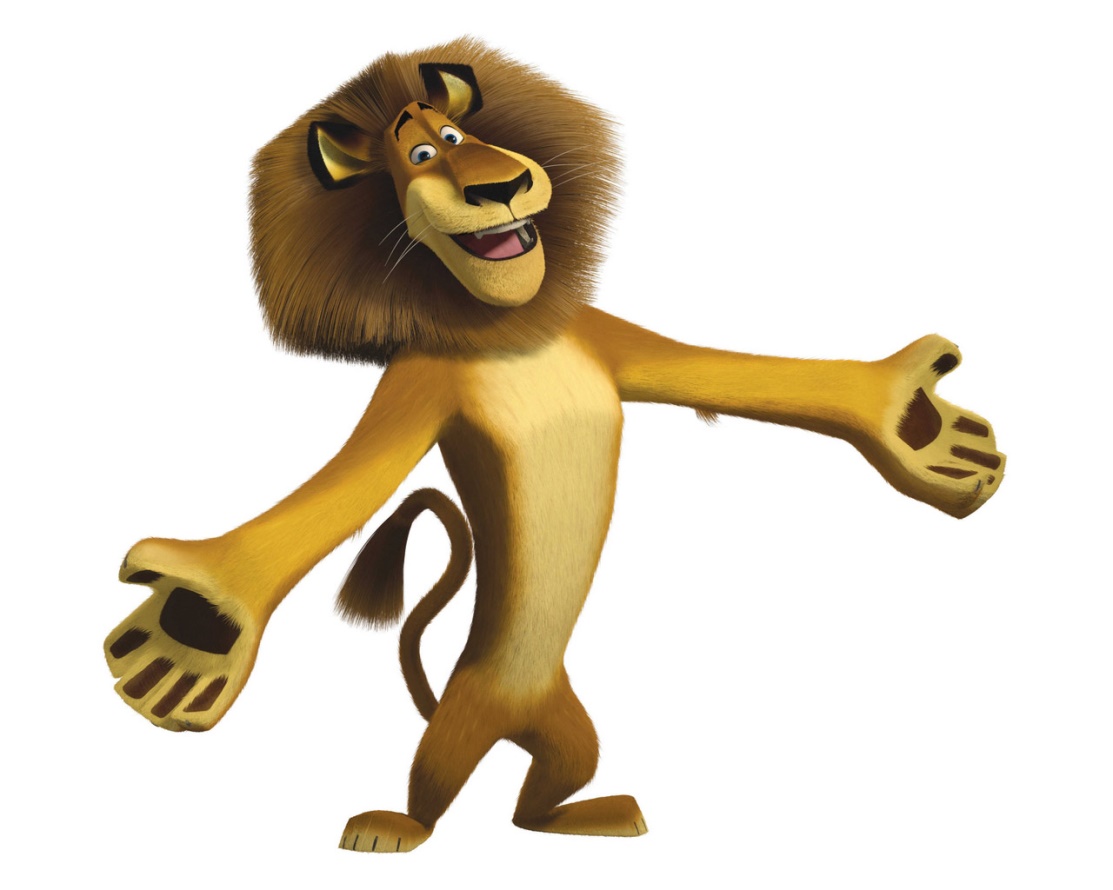 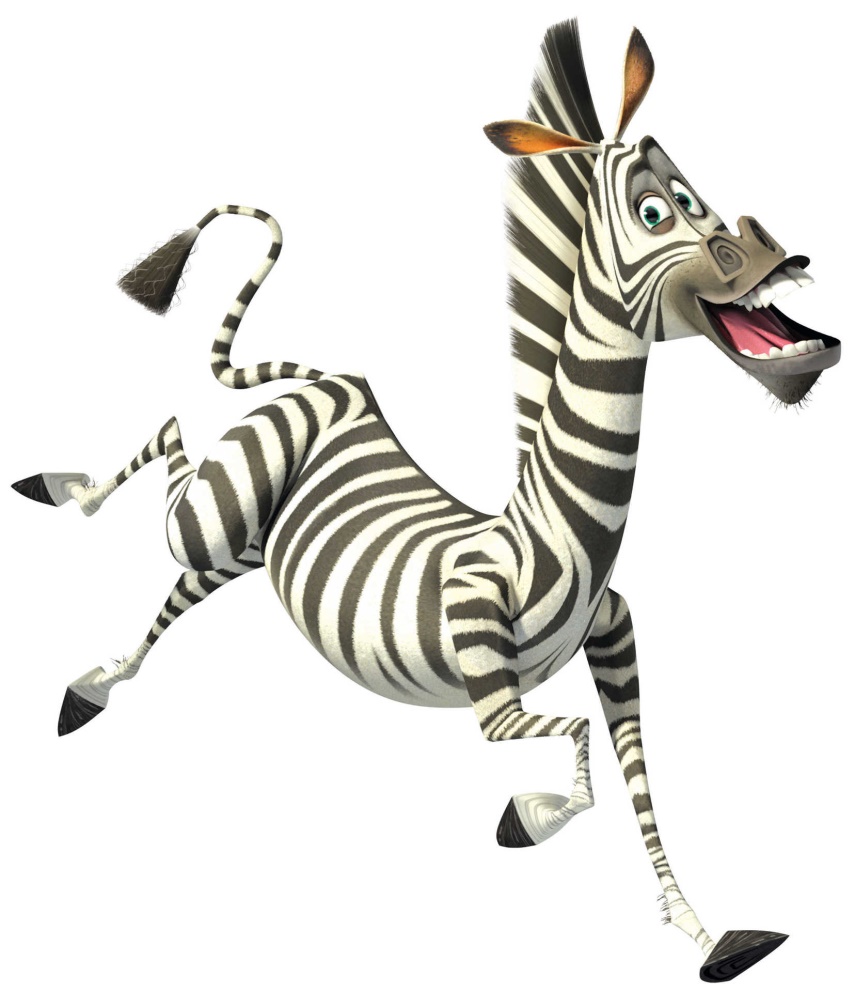 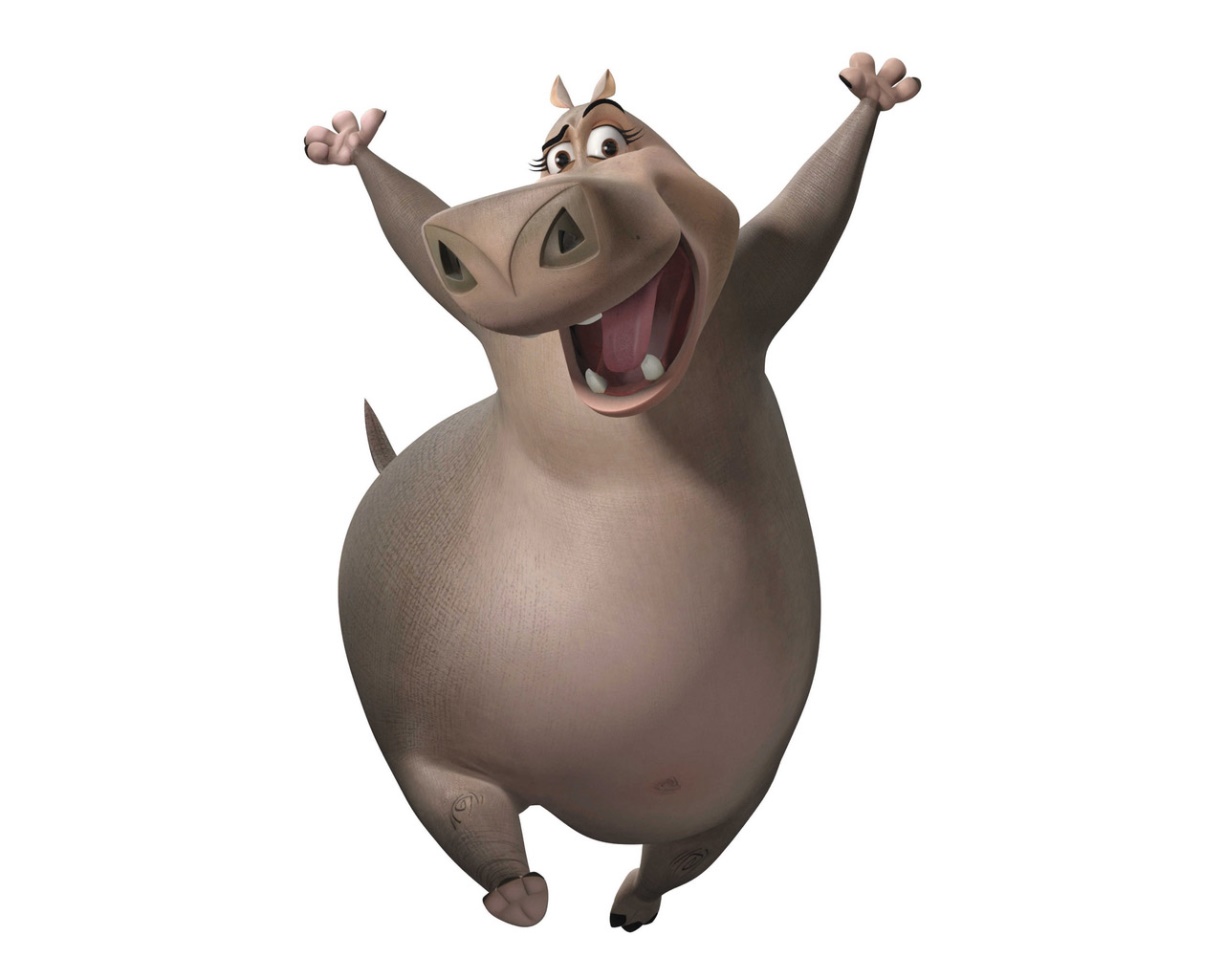 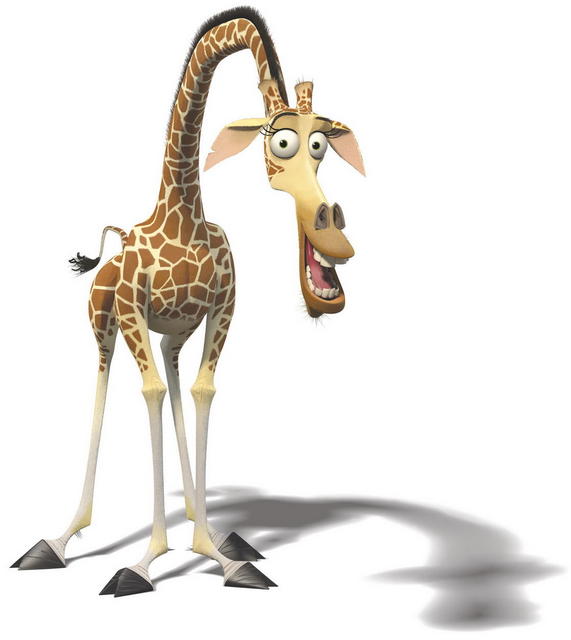 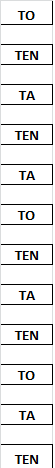 AutoSníhUklízečkaVlkSvíčkaKůzleKuchařHvězdaLesZrcadloSovaBudíkjedetajeuklízívyjehořímečívaří svítíšumíse lesknehoukázvoní